Løvenholm, Fjeld og omegns hjortevildtlaug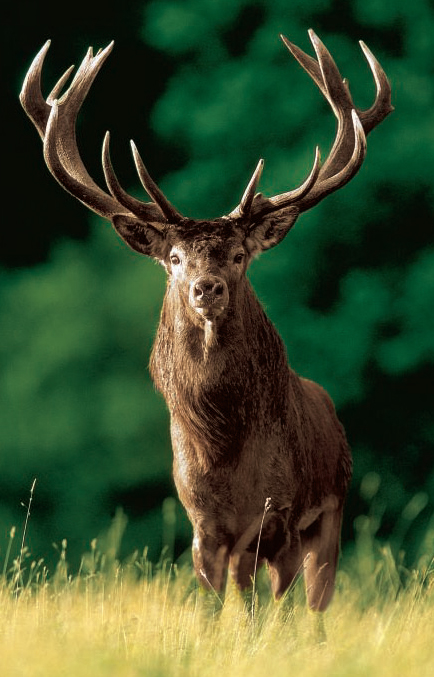 Der inviteres herved til generalforsamling i Løvenholm, Fjeld og omegns hjortevildtlaugTorsdag den 12. juni 2014, kl. 19.00 i Kulturperronen, Torvegade 1 A i AuningDagsorden:Valg af dirigent.Aflæggelse af beretning om laugets virke siden sidste ordinære generalfor-samling.Fremlæggelse af årsregnskab til godkendelse.Indkomne forslag.Fastlæggelse af kontingent.Valg af medlemmer til bestyrelse + suppleanter.Valg af bilagskontrollanter + suppleanter.EventueltEfter generalforsamlingen vil Tommy Asferg, Aarhus Universitet holde et indlæg over emnet: Vildtudbyttestatistik anvendt  som vildtforvaltningsredskab. Lauget vil være vært ved en forfriskning og kaffe/te med kage i forbindelse med generalforsamlingen.På bestyrelsens vegneFormand Karsten Hansen, mail: Karsten@hjortevildtdjursland.dkDu kan finde yderligere information om lauget på: www.hjortevildtdjursland.dk